学校优化司法考试设备采购清单               注：报价包含所有运费、税费等所有第三方费用。名称规格图片数量单位单价总价七彩虹固态硬盘品牌：七彩虹SSD固态硬盘型号：SL300-SSD容量：128G接口：SATA接口质保：3年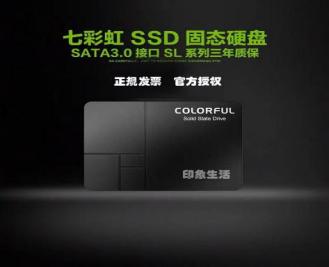 600个华为MateBookE i7-1160G7 品牌：华为型号：MateBook E 颜色：银灰色内存：16+512G屏幕尺寸：12.6英寸核心数：四核CPU型号：i7-1160G7显卡类型：集成显卡显示端口：Type-C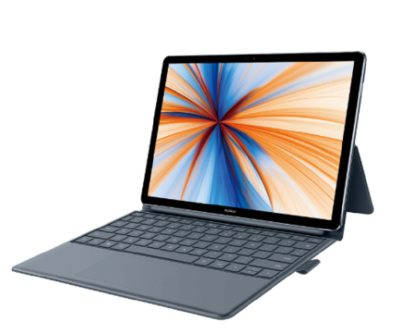 1台华为MateBookE i5-1130G7品牌：华为型号：MateBook E 颜色：蓝色内存：16+512G屏幕尺寸：12.6英寸核心数：四核CPU型号：i5-1130G7显卡类型：集成显卡显示端口：Type-C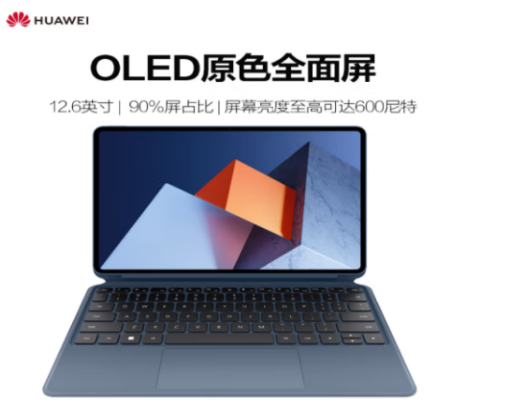 2台